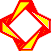 Акционерное общество «Локомотив»198097, РОССИЯ, г. Санкт-Петербург, пр. Стачек, дом 47, строение 32, кабинет 1тел.: (812) 702-01-32, факс: (812) 326-55-92, e-mail: lokomotiv@kzgroup.ruОКПО 56268507, ОГРН 1027802714290, ИНН/КПП 7805227529/780501001Исх. №78000-мтс 03м от 29.05.2019г.											Руководителю                                                                                   Заявка.Сообщаем Вам, что АО «Локомотив» планирует закупку в июне 2019г. следующих зап. частей:Вся продукция должна быть новой, за исключением, указанная, как б/у, подтверждена обязательными для данного вида продукции соответствующими сертификатами, паспортами.Предполагаемые сроки поставки: до 20.06.2019г., рассматриваются все предложения по срокам поставки. Закупка производится на основании мониторинга цен и сроков поставки, закупка части продукции с применением тендерных процедур.Предлагаемый срок оплаты: в течении 10-ти банковских дней с даты поставки продукции, либо предложенное.Отгрузочные реквизиты АО «Локомотив»: 198097, г. Санкт-Петербург, пр. Стачек, 47, строение 32, кабинет 1.  Товар должен быть упакован в тару, обеспечивающую сохранность и целостность груза при его перевозке и обеспечивающую возможность механизированных погрузо-разгрузочных работ.Прошу Вас сообщить цены за ед. продукции с учётом НДС , общую стоимость с учётом НДС, объём (количество) , предприятие-изготовитель предлагаемой продукции, сроки  поставки и условия оплаты на вышеуказанную  продукцию по каждой позиции, а так же адрес склада грузоотправителя . Ответ дать в виде коммерческого предложения с присвоением исх. номера , датой и подписью правомочного руководителя по e-mail: Pavel.Alexeev@lokomotiv.kzgroup.ru.Срок предоставления предложений: до 31.05.2019г.В случае не предоставления запрашиваемых данных о закупке в полном объёме АО «Локомотив» имеет право не рассматривать коммерческие предложения. Директор АО «Локомотив»	  Лунев В.Н.Конт. тел.: Алексеев Павел Николаевичт/ф: (812) 326-55-94  e-mail:Pavel.Alexeev@lokomotiv.kzgroup.ru	№№Наименование продукцииЕд. изм.Кол.-воПримечание1.Редуктор вентилятора ТЭМ.2.85.10.0001, б/ушт.1приоритет: в рабочем состоянии  (не требующий ремонта), рассмотрим все другие  предложенные варианты2.Вал карданный 325.20.100шт.2карданный вал тележечный, длинна – 771 мм, тепловоз ТГМ4А3.Вал карданный  325.10.100-01шт.2карданный вал раздаточный, длинна – 1489 мм, тепловоз ТГМ4А4.Крестовина 325.10.116шт.85.Маслоохладитель 8К.10.92.000шт.16.Муфта эластичная 017.60.06.010шт.27.Муфта эластичная 047.85.60.010шт.18.Бак расширительный 4.10.11.010-01шт.19.Обогреватель 017.10.86.010шт.110.Втулка цилиндра  0210.04.002-3шт.6